ПамяткаКомплекс упражнений УГГ для учащихся№ФотоУпражнение1.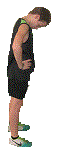 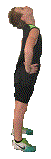 И.П.- стоя ноги врозь, руки на поясе.    1-2- наклон головы вперед.    3-4- наклон головы назад.Выполнить по 6-8 раз.Темп - медленный.2.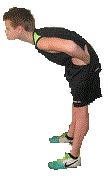 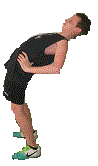 И.П.- стоя ноги врозь, руки на поясе.    1-2- наклон туловища вперед.    3-4- наклон туловища назад.Выполнить по 8-10 раз.Темп - средний.3.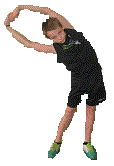 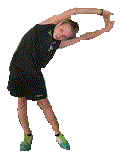 И.П.- стоя ноги врозь, руки вверх, кисти в замок, наружу.    1-2- наклон туловища вправо.    3-4- наклон туловища влево.Выполнить по 6-8 раз в каждую сторону.Темп - средний.4.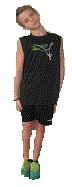 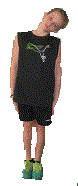 И.П.- основная стойка (ноги вместе, руки вдоль туловища).    1-2- наклон головы вправо.    3-4- наклон головы влево.Выполнить по 6-8 раз в каждую сторону.Темп - медленный.5.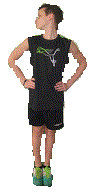 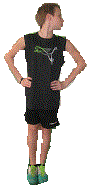 И.П.- основная стойка руки на поясе.    1-2- поворот головы вправо.    3-4- поворот головы влево.Выполнить по 6-8 раз в каждую сторону.Темп - медленный.6.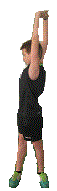 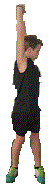 И.П.- стоя ноги врозь, руки вверх, кисти в замок, наружу.    1-2- поворот туловища вправо.    3-4- поворот туловища влево.Выполнить по 8-10 раз в каждую сторону.Темп - средний.